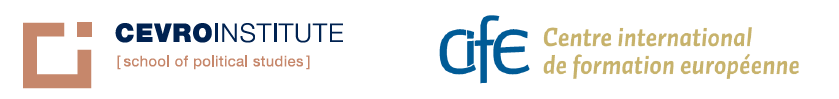 APPLICATION / SUMMER SCHOOL - Europe in Crisis – The Rise of the Power of Central and Eastern European Countries?/ September 17 – 22, 2023 / CEVRO InstituteName:Address:Phone:E-mail:How to pay:University		CEVRO  Institut, z.ú.  Address: 		Praha 1, Nové Město, Jungmannova 28/17Bank: 		Raiffeisenbank, a.s. Account number: 	2261283001/5500IBAN:			CZ34 5500 0000 0022 6128 3001BIC (SWIFT):	RZBCCZPP  Variable symbol:   307The price for foreign students is 600 EUR (including accommodation, meals and excursions). The summer school application will be accepted upon payment of a non-refundable deposit of 100 EUR. A surcharge of 500 EUR will be paid in cash when the summer school starts, together with the signature of the contract.The price for Czech listeners is CZK 3000 (fee includes lectures and seminars).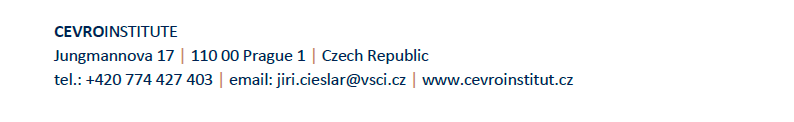 